IMPACT ON LOCAL AUTHORITY: WARRINGTON-£12.2 Million Budget change by 2019  -£429 Per pupil  -328 Teachers Data from www.schoolcuts.org.uk As you may be aware, cuts to education are having a significant effect in schools locally and across the country and this has led to a national parent-led campaign called Fair Funding For All Schools. The aim of the campaign is to defeat, delay or disrupt government attempts to cut funding for schools in England that are threatened through a combination of real term spending cuts and the implementation of a new National Funding Formula.The money following your child into schools is going down.  This will mean:Increased class sizesLoss of teaching and support staffFewer subject choicesFewer resources and out of school activitiesWhat can YOU do to fight cuts to education funding?Visit the website www.schoolcuts.org.uk to check how the cuts will affect your schoolInput your school name or postcode to find out how much your school will be affected.Immediately below the information about your school, there is a link which enables you to send a direct email to each of the candidates standing in the general election on 8th June in your area.Join the Fair Funding For All Schools national campaignwww.fairfundingforallschool.orgwww.Facebook.com/fairfundingforallschoolsTwitter: @fairfundschoolsJoin the Fair Funding For All Schools – Warrington campaignFacebook page:  www.facebook.com/FairFunds4WarringtonFacebook group:  https://www.facebook.com/groups/1960466124184765Twitter: @FairWarringtonEmail: fairfundswarrington@hotmail.comSign the national petition at www.change.org/fairfundingforallschools – we need the numbers and every signature really does count.Display the ‘General Election Parent’s Briefing’ posterYou could put this up in your window at home and use the tips on the reverse of the poster to question election candidates when / if you need them.  This poster may be made available by parents at your school or you can download it from ‘Files’ section of the “Fair Funding For All Schools – Warrington” facebook group.Write or email each of the candidates standing for election on 8th JuneAsk them this crucial question “What will you do……”A template letter may be made available by parents at your school or you can download it from the ‘Files’ section of the “Fair Funding For All Schools – Warrington” facebook group.Help raise awareness at your school and in your communityAttend demonstrations and meetings organised in your area.Start a conversation with other people and spread the word.Invite your friends and family to join the national and local campaigns for Fair Funding For All Schools.  You could invite them to join the Fair Funding For All Schools – Warrington group on Facebook.  You could send them an email with a link to www.schoolcuts.or.uk or share this via your social media.Could you help by handing out leaflets at your school gate?Could you help by organising a parents meeting or a demonstration against the cuts at your school or at a place nearby?Calling All Parents!We are the national parent-led campaign calling for Fair Funding for All Schools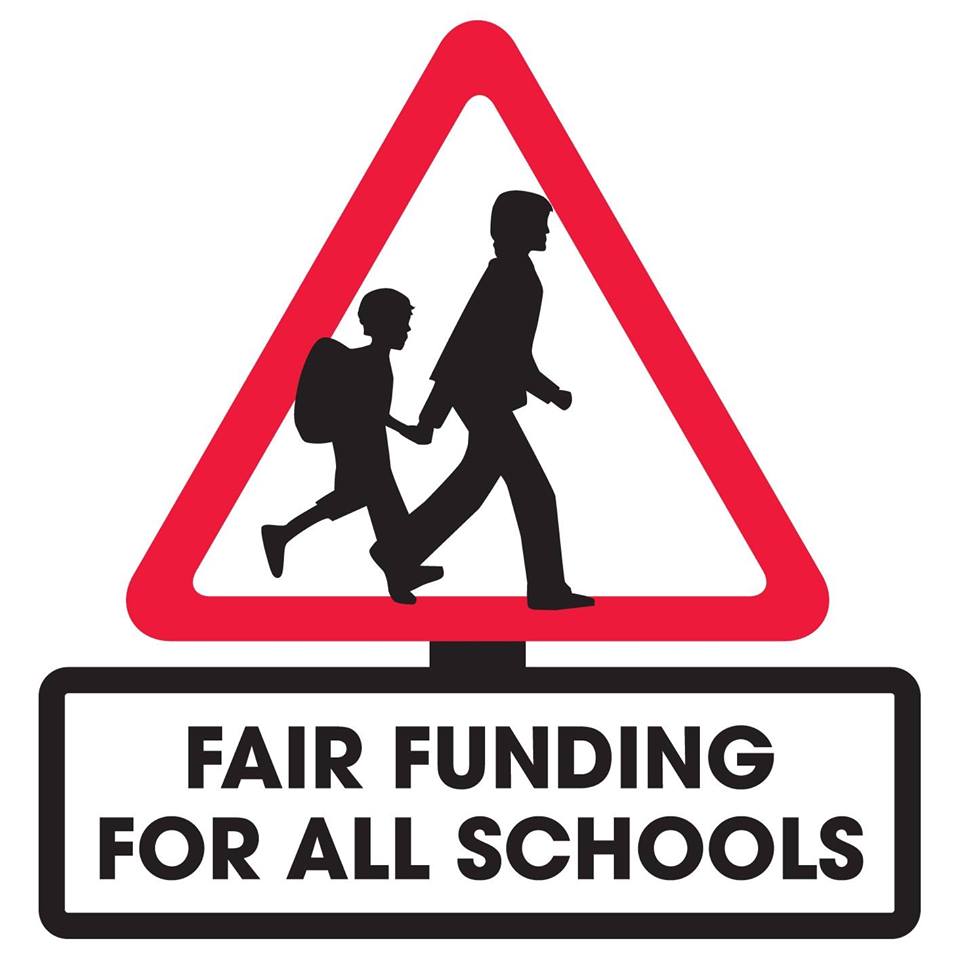 